xxxOd:	xxxOdesláno:	úterý 14. listopadu 2023 13:09Komu:	xxxPředmět:	FW: OBJ - 3610004701, 34100003053, 3910003535, přílohaPřílohy:	3410003053.pdf; 3910003535.pdf; 3610004701.pdf; Příloha _Nabídka TTC_Switche (3).xlsxDůležitost:	VysokáKategorie:	K UVEŘEJNĚNÍ; DůležitéDobrý den,Prosím Vás o potvrzení objednávek viz text níže. DěkujiS pozdravemxxxFrom: xxxSent: Friday, November 3, 2023 2:41 PMTo: xxxCc: xxxSubject: OBJ - 3610004701, 34100003053, 3910003535, přílohaImportance: High Dobrý den,přílohou Vám zasílám výše uvedené objednávky.Vzhledem k povinnosti uveřejňovat veškeré smlouvy v hodnotě nad 50 tis. Kč bez DPH v Registru smluv vyplývající ze zákona č. 340/2015 Sb., Vás žádáme o potvrzení objednávky, a to nejlépe zasláním skenu objednávky podepsané za Vaši stranu osobou k tomu oprávněnou tak, aby bylo prokazatelné uzavření smluvního vztahu.Uveřejnění v souladu se zákonem zajistí objednatel – Národní agentura pro komunikační a informační technologie, s.p. S pozdravem a přáním příjemného dnexxx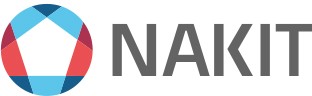 Národní agentura pro komunikační a informační technologie, s. p.Kodaňská 1441/46, 101 00 Praha 10 – Vršovice, Česká republikawww.nakit.cz